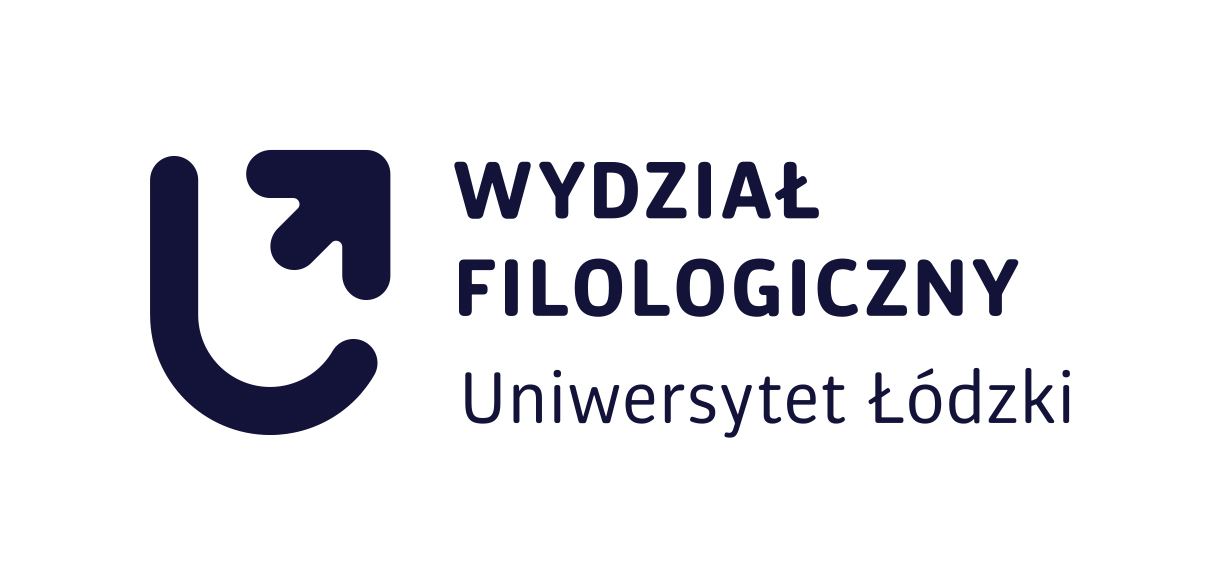 Tytuł/stopień,imię i nazwisko opiekuna/ki pracylub recenzenta/ki						Łódź, dataOcena pracy licencjackiejImię i nazwisko studenta/tki:Nr albumu:Kierunek studiów:Opiekun/ka pracy:Temat pracy:Konstrukcja pracy (podział na części, rozdziały, funkcja wstępu i zakończenia pracy)Ocena merytoryczna (nowatorstwo i rozwinięcie tematu, spójność treściowa, zakres samodzielności: przegląd literatury i badania własne, dobór i wykorzystanie źródeł, kompetencje analityczne i interpretacyjne Autora/ki)Ocena językowo-stylistyczna (opanowanie stylu naukowego, spójność logiczna, zrozumiałość, poprawność)Ocena redakcyjna (przypisy, bibliografia, aneksy, estetyka pracy)Inne uwagiOcena: